Klasa VI - zestaw IV (termin oddania -  do 18.01. 2016r.)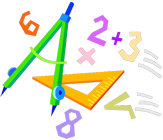 Zadanie 1 (3 pkt)Oblicz z ilu minut składa się pól doby i trzy kwadranse.Zadanie 2 (3 pkt)Ania kupiła 3 i ćwierć metra taśmy do obszycia prostokątnej serwetki. Serweta ma  długości i  szerokości. Czy wystarczy jej taśmy?Zadanie 3 (4 pkt)Rodzina Anieli wyjechała na wakacje samochodem. W podróż wyruszyła o godzinie 6.40, a na miejsce wypoczynku dotarła o 15.15. W trakcie podróży rodzina zatrzymała się na dwie przerwy na odpoczynek, po kwadransie każda, i jedną przerwę na posiłek, która trwała 25 minut. Ile godzin zajęła rodzinie Anieli sama jazda samochodem podczas tej podróży?Zadanie 4 (4 pkt)Wojtek chciał kupić w sklepie obok swojego domu mandarynki, które kosztowały  za . Asia powiedziała mu, że w hipermarkecie Chrabąszczyk są o jedną czwartą tańsze. Niestety, ten hipermarket jest bardzo daleko i trzeba w obie strony jechać autobusem. Mama pojechała razem z Wojtkiem i kupili  mandarynek. Czy warto było jechać, jeśli bilet w jedną stronę dla Wojtka kosztował , a dla mamy – ?Zadanie 5 (3 pkt)Romek i Tomek mają ogrody w kształcie kwadratów. Ogród Romka ma powierzchnię 1600 m2. Tomek na ogrodzenie potrzebował 168 m siatki.a) Ile metrów siatki potrzeba na ogrodzenie działki Romka? b) Jaka jest powierzchnia ogrodu Tomka?Uwaga: Każde zadanie należy czytelnie opisać, a czasem wykonać rysunek pomocniczy. Zapisuj wszystkie obliczenia. POWODZENIA!